									File No: TP23/51									Revised:  Mar 2023 LEGAL SERVICES IN The attached list has been compiled by Australian Office (AO) for the reference of Australian citizens in Taiwan.  The list is arranged by company name in alphabetical order.The information on the list was provided by the legal firms themselves and does not imply any endorsement by AO.  AO accepts no responsibility for the ability or probity of the practitioners on the list or for the fees which they might charge.BAKER & MCKENZIETaipei Office: 15F, Hung Tai Centre, , Songshan Dist., Taipei Tel:  +886-2-2712-6151  Fax:  +886-2-2712-8292  Email: taipei@bakermckenzie.comwww.bakermckenzie.com   國際通商法律事務所 (bakermckenzie.com.tw)Areas of SpecialisationForeign investment, tax and exchange control, commercial, civil and criminal litigation, arbitration and admiralty, banking and finance, fair trade law, foreign trade, product registration, insurance, securities, employment and labour law, corporate, construction and real estate, aviation law and intellectual property and anti-counterfeiting.Languages - English, Japanese, Chinese and TaiwaneseJurisdictions - Liaison – Mr Murray BowlerDING & DING LAW OFFICEs 聯鼎法律事務所Taipei Office : 10F, 458,XinYi Rd Sec4, XinYi Dist., TaipeiTel:  +886-2-2722-2999Fax: +886-2-2722-5566 Email: ddinglaw@ms12.hinet.netAreas of SpecialisationAlternative dispute resolution, banking, corporate and commercial law, environmental law, financing, licensing, mergers and acquisitions, joint ventures, international trade and foreign investments, construction law, insurance law, real estate law, trust, will, taxation, admiralty and maritime law, intellectual property law, labour and employment law, securities law, civil and criminal litigation, and arbitration.Languages - English, Mandarin, and Taiwanese.Jurisdictions - Liaison Attorney – Ding Yun Kai                               Lee Ru Long			EIGER Taipei Office: 2F, Bldg. A, No.25-2, , Sec. 4, Da’an Dist., Taipei Tel:  +886-2-2771-0086   Fax: +886-2-2771-0186info@eiger.lawwww.eiger.lawAreas of Specialisation:Corporate, Foreign Investment & Commercial, Compliance, Competition & Antitrust, Litigation, Arbitration & Crisis Management, Employment, IP & IT, Tax, Family, Real Estate.Languages - English, Chinese, German and FrenchJurisdictions -  Liaison – Mr. John Eastwood and Ms Heather HsiaoFORMOSA TRANSNATIONAL attorneys-at-law 萬國法律事務所Taipei Office : 13F,15F, , , Section 3, Da’an Dist., Tel:  +886-2-2755-7366Fax:  +886-2-2755-6486  (13F office)www.taiwanlaw.com Areas of SpecialisationForeign  investment  (establishing  business  presence  in  Taiwan,  investment incentives, investment approval, tax incentives, technical cooperation), corporate law  (company,  branch  office, directors  and  officers, finance  and  accounts, reorganisation, bankruptcy and liquidation, merger and acquisition),  intellectual property (infringement and remedies, licensing and assignment, registration of patents,  trademarks and copyrights),  admiralty and aviation (bills of lading, charter-party, air-way bills, carriage by air and sea, cargo and claim, marine insurance, various registrations for ship and aircraft), banking and finance (loan documentation and banking forms, letters of credit and documentary collections, negotiable  instruments,  securities),  international trade (customs,  tariffs  and dumping, import and export documentation, trade law and unfair trade practices), arbitration  (construction  arbitration,  trade  arbitration,  maritime arbitration, execution of arbitration awards), taxation (corporations and individuals, other taxes, tax incentives, tax planning), litigation (civil and commercial, criminal, enforcement,  foreign judgments),  others  (administrative law.  cable  TV law, environmental law, fair trade law, labour law, consumer protection law).Languages - English, Japanese, Chinese and TaiwaneseJurisdictions - Liaison - Mr Yulan KuoHUANG & PARTNERS 聯合法律事務所Taipei Office : 3F, No. 58, Zhongshan N. Rd sec3 , Zhongshan Dist. Tel:  +886-2-2586-6685Fax:  +886-2-2586-6722E-mail: unilaw@ms2.hinet.netwww.huangandpartners.comAreas of SpecialisationGeneral corporate and commercial law, international trade disputes, cross-border investment,  banking,  admiralty  and  maritime  law,  public  works,  taxation, insurance,  securities,  aircraft  and  ship  financing,  customs,  automotive  law, trademark, patent and copyright law, technology licensing, exports and imports, general civil and criminal litigation, arbitration, fair trade law and labour and employment law.Languages - English, Chinese and TaiwaneseJurisdictions - Liaison – Jamie HuangLEE AND LI 理律法律事務所Taipei Office : 8F No555 Sec4 ZhongXiao E Rd, XinYi Dist. Taipei 11072Tel:  +886-2-2763-8000Fax:  +886-2-2766-5566  Website: www.leeandli.comEmail address: attorneys@leeandli.com HsinChu Office: 5F,   Life Hub, No1  Industry E second    Park,  East Dist. Hsinchu City30075Tel:  +886-3-579-9911Fax: +886-3-579-7880  Email address: attorneys@leeandli.com  Office: 12F-2 No.179 Fuhuiyuan Blvd, Xitun Dist, Taichung 40758Tel: +886-4-2252-6161F ax: +886-4-2252-9933Email address: attorneys@leeandli.com Office : Room 1, 9F-16, No12 Fuxing 4th Rd, Chien Cheng Dist, Kaohsiung 806Tel:  +886-7-537-2188Fax:  +886-7-537-1717Email address: attorneys@leeandli.com Areas of SpecialisationGeneral corporate & investment, business licenses, tax planning, foreign investment, technical cooperation, joint venture agreements, labour law, banking and capital market, patent and technology, trademark, copyright, litigation (civil and criminal).  IPR management and enforcement, government contracts and infrastructure.Languages - English, Chinese (most dialects, including Taiwanese and Cantonese) Japanese,          	         French, German and Spanish.Jurisdictions – l&P ATTORNEYS-AT-LAW 博正法律事務所 Office : 12F-1, No. 182, Dunhua S Rd Sec2, Da’an Dist. Taiepi Tel:  +886-2-3393-1645Fax:  +886-2-2393-0359E-mail: lp@lplaw.com.twAreas of SpecialisationForeign investment, joint ventures, corporate law, insurance law, financing and banking, international trade, intellectual property, maritime law, environmental protection, construction, tenders, government contracts, fair trade law, arbitration and litigation.Languages - English, Chinese, Taiwanese.Jurisdictions - Liaison - Mr Paul HaydenLU, CHEN & WANG LAW OFFICETaichung Office: 7F-1, , Sec.2, East Dist Taichung 400Tel: +886-4-2225-7988Fax: +886-4-2225-8001rmchen@ms3.hinet.netAreas of SpecialisationGeneral Corporation & Commercial Law, intellectual Property, Contract, Litigation, Matrimonial Matters, Labor, Construction, Securities,investment, notary.Jurisdictions - Languages - Chinese, EnglishLiaison: Rita Chen, Victor WangMINGCHANG LAW FIRMTaichung Office: 7F.-5, No. 55, Dazhong S. St, West Dist, Taichung CityTel: +886- 910 606816b2249683@gmail.comAreas of specialization:civil and criminal litigation, employment and labour law, Family law, domestic violence and sexual assault prevention (protective order), sexual assault and harassment affairs, matrimonial matters (marriage, custody, distribution of marital property), contracts.Languages spoken: Chinese, EnglishJurisdiction:TaiwanLiaison: Mr Shayne ChenOasis Law 律州聯合法律事務所Taipei Office: 3F, No. 22, Section 2, Roosevelt Road, Zhongzheng Dist.Taipei, Taiwan 100Tel:  +886-2-2343-5857 Fax:  +886-2-2343-5775Email: emily@oasislaw.com.twhttp://www.oasislaw.com.tw/Areas of SpecialisationFamily law, domestic violence and sexual assault prevention (protective order), sexual assault and harassment affairs, matrimonial matters (marriage, custody, distribution of marital property), adoption, inheritance and succession, juvenile law/protection, enforcement procedure, pre/post nuptial agreement, civil code, criminal law, foreign-interest law, entertainment contracts.Languages - English, Chinese and TaiwaneseJurisdictions - TaiwanLiaison – Ms. Emily YehORIENT  LAW OFFICE 九興聯合事務所Taipei Office : 7F, 53, , Section 2, Zhongzheng Dist. TaipeiTel:  +886-2-2391 -3191Fax:  +886-2-2394-9045Areas of SpecialisationGeneral practice , corporation, commercial, international trade claims, admiralty, legal document translation (Chinese-English), local civil litigation, local criminal case defence, debt collections.Languages - English, Chinese and TaiwaneseJurisdictions - Liaison - Mr Chuang 莊乾城律師TSAR & TSAI LAW FIRM 常在國際法律事務所Taipei Office: 11F,No.100, Songren Rd. Xinyi Dist, Tel:  +886-2-2781-4111 or 6638-6999 Fax : +886-2-2721-3834  or +886-2-2731-5581E-mail：Law@tsartsai.com.tw https://www.tsartsai.com.tw/ Areas of SpecialisationForeign investment, banking and finance, insurance, construction, environment protection, telecommunication, corporate, mergers and acquisitions,  securities, anti-trust law, intellectual property, trade and export/import administration, admiralty, litigation and arbitration (commercial, civil and criminal), employment and labour relations.Jurisdictions - Languages - English, Chinese, German and JapaneseLiaison: Executive Committee ChairmanWASHINGTON GROUP & ASSOCIATES  龐波國際法律事務所Taipei Office: 6F, No. 51, Hengyang Road, Zhongzheng Dist. Taipei Tel: +886-2-2331-8009
Fax: +886-2-2331-8120
Email: amy.hsu@wglaw.com.twWebsite: www.wglaw.com.tw    Areas of Specialisation:Banking and finance, collections, contracts, corporations, marketing agreements, foreign investment, labor relations, real estate, intellectual property (patent/trademark/copyright law), government relations, commercial/business law, estates, foreign claims, litigation and arbitration, family law, adoptions, child custody, parental child abduction, marriage/divorce, auto/accidents, damages, civil law and criminal law.Languages -- English, Chinese and Taiwanese.Jurisdictions -- TaiwanLiaison -- Ms Amy HsuWINKLER PARTNERS 博仲法律事務所Attorneys at Law of  and Foreign Legal Affairs12F, No. 86, Chongcing S. Road., Sec 1. Zhongzheng Dist. Taipei 100Tel: +886-2-2311-2345Fax: +886-2-2311-2688info@winklerpartners.com www.winklerpartners.com Areas of SpecializationIntellectual Property (registration and prosecution, enforcement and transactional), General Corporate and Investment, Capital Markets, Public Private Partnerships and Government Contracts, Telecommunications and Media, Mergers and Acquisitions, Competition, Litigation, Insurance, Taxation, Labor and Employment, and Regulatory and Lobbying. Chinese-English translation.Jurisdictions -  Languages - English, Mandarin Chinese, Taiwanese, German, Japanese and FrenchLiaison:  Ms Isabel ChangWTW –  COMMERCIAL LAW FIRM 中天國際法律事務所10F, No.220, Songjiang Rd, Zhongshang Dist.Taipei 104 Tel: +886-2-2511-1398Fax:+886-2-2521-8398www.wtwct.com.tw Areas of SpecializationWTW – Taipei Commercial Law Firm is a full service  based law firm, handling all local and multinational matters. In cooperation with Adarnas Avocates Associes and our resident  licensed attorneys, we consult in most inbound and out bound European and North American matters. Our practice areas include: Telecommunication and information technology, investment, e-commerce, child custody, marriage/divorce, estates, banking and financial law, collections, contracts, corporations, mergers and acquisitions, capital markets and securities, commercial agreements, foreign investment, insurance, real estate, intellectual property – patent, trademark, copyright law, personal injury, labour relations, aviation, immigration, criminal law, taxes, dispute resolution – medication, arbitration and litigation, administrative law, fair trade and consumer rights, government relations and procurement..Jurisdictions – , mainland Languages - English, Chinese, Taiwanese,Hokkien and FrenchLiaison:  Mr David Enterline, Mr Dennis TsaiYangMing PARTNERS 陽明國際律師事務所Taipei Office: 10F, , XinYi District, Tel: +886-2-8725-6677Fax: +886-2-2729-5577Email: info@yangminglaw.comwww.yangminglaw.comAreas of SpecialisationYangming Partners is a full service law firm representing clients in legal matters related to international investments and international commercial business, as well as other matters in which the parties are of multiple nationalities. Yangming Partners' attorneys  have extensive experience in a broad range of practice areas, including  cross-border investment, corporate formation and registration, joint ventures,  mergers and acquisitions, restructure, tax structures, construction,  government procurement, infrastructure projects, banking and securities,  regulation, competition law, intellectual property protection, commercial, civil  and criminal litigation. Yangming's lawyers are capable of drafting  complicated documentation in both English and Chinese and experienced in  representing NYSE-listed companies, global media and mobile  telecommunications companies, international cable television system operators,  major U.S. and European banks, publicly-held Taiwan companies and several  multinationals in the IT, waste disposal, food & beverages, energy and  pharmaceutical industries. Jurisdictions - Languages - Chinese, Taiwanese Hokkien, EnglishLiaison: Mr Charles C.W. Huang, Mr  Robert C. LeeY.R. & PARTNERS, ATTORNEYS-AT-LAW 永然聯合律師事務所Taipei Office : 7F-2, , Section 2, Zhongzheng Dist. Tel:  +886-2-2395-6989Fax:  +886-2-2391-4235Website: www.law119.com.tw Areas of SpecialisationLitigation and arbitration (criminal defence work, civil actions), foreign investment, commercial, employment, intellectual property, insolvency and realisation, family law, insurance, real estate acquisition and development, corporate and commercial law, international law.Languages - English, Chinese.Jurisdictions – , Mainland Liaison - Mr Yung-Ran Lee    Mr Richard P. HarnettyFree consultation services:Legal Aid Foundation 5F., No.189, Sec. 2, Jinshan S. Rd., Taipei City http://www.laf.org.tw/en/index.php Legal Aid Hotline +886-2- 412-8518 (Dial directly when using a fixed line; add 02 when using a mobile phone) Taipei City Government Free Legal Consultation No.1, City Hall Rd., Taipei City Tel: +886-2-2720-8889 ext. 6168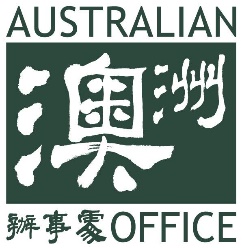 AUSTRALIAN OFFICETAIPEI